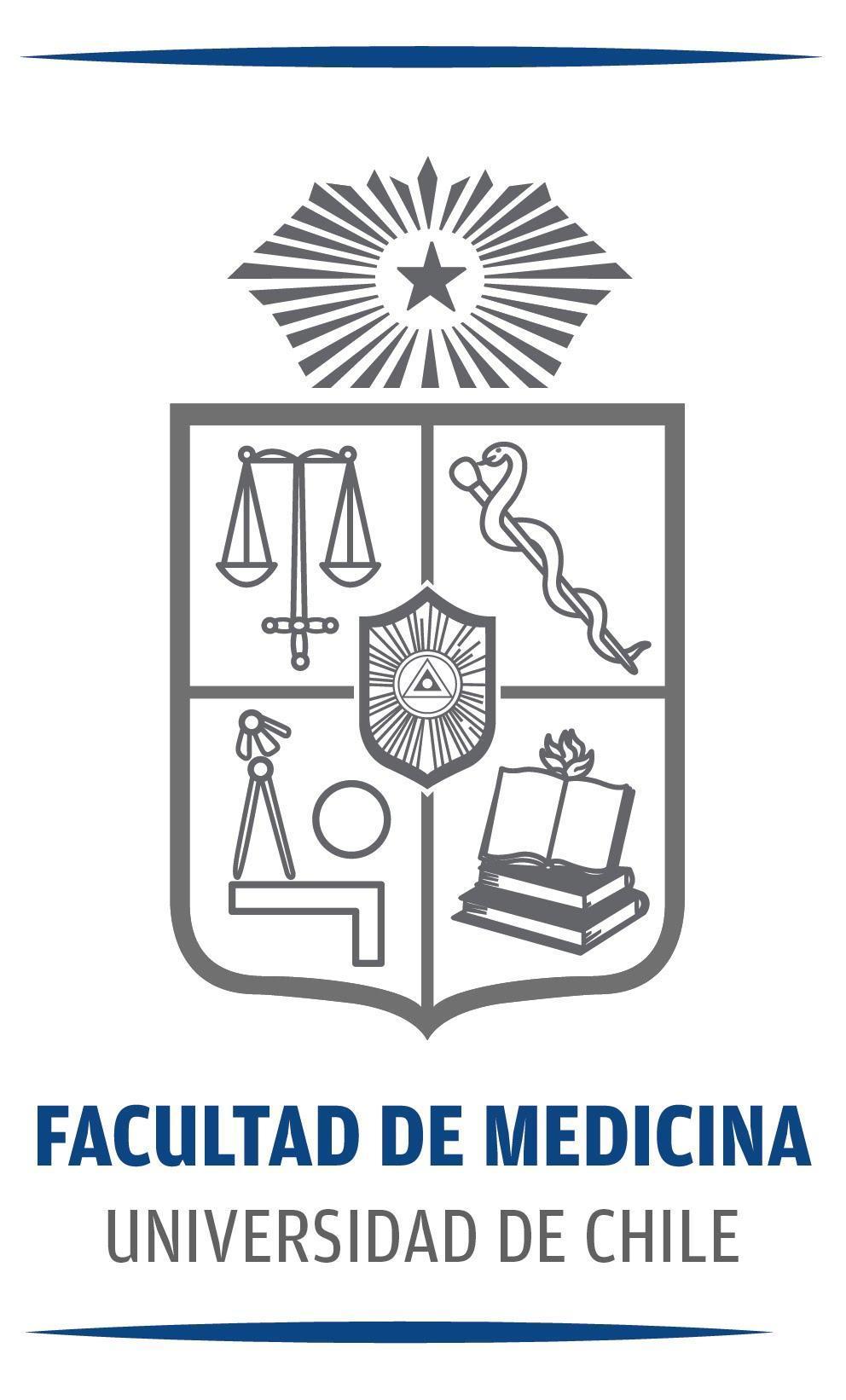 RÚBRICA EVALUACIÓN FINAL ACTIVIDAD MIIM I SESIÓN 15 UNIDAD III - 14 DE JULIO 2022NIVEL DE DESEMPEÑONIVEL DE DESEMPEÑONIVEL DE DESEMPEÑOCRITERIOSINSATISFACTORIO  (0 PUNTO)SATISFACTORIO ( 2 PUNTOS)MUY BUENO (4 PUNTOS)Puntaje RESPONSABILIDADEl equipo presenta  una actitud  respetuosa, a veces indiferente,  hacia sus compañeros/as del equipo y PEC en las sesión. El equipo presenta  una actitud  respetuosa  hacia sus compañeros/as del equipo y PEC durante la sesión, facilitando la dinámica de trabajo.El equipo destaca  por su actitud  respetuosa  y cordial hacia  sus compañeros/as del equipo  y PEC durante las sesiones.Tiene una actitud dialogante y abierta.PERTINENCIAEl material audiovisual no logra visualizar con claridad los aspectos fundamentales de la EIP.El material audiovisual  logra visualizar todos los aspectos mencionados: Considera la intervención frente al caso clínico analizado en la sesión 13 junto a su equipoPropósito de la EIP y práctica colaborativa para disminuir los efectos adversosHabilidades involucradas en los equipos  interprofesionales que favorecen la seguridad del paciente Incluye  argumentación acerca de datos y cifras según OMS, acerca de los eventos adversos que afectan la seguridad del paciente.El criterio a alcanzar corresponde a MUY BUENO (4 PUNTOS) El material audiovisual  logra visualizar todos los aspectos mencionados: Considera la intervención frente al caso clínico analizado en la sesión 13 junto a su equipoPropósito de la EIP y práctica colaborativa para disminuir los efectos adversosHabilidades involucradas en los equipos  interprofesionales que favorecen la seguridad del paciente Incluye  argumentación acerca de datos y cifras según OMS, acerca de los eventos adversos que afectan la seguridad del paciente.El criterio a alcanzar corresponde a MUY BUENO (4 PUNTOS) COMUNICACIÓN No se observa claramente en el medio audiovisual un lenguaje claro, respetuoso, no discriminatorioSe observa claramente en el medio audiovisual un lenguaje claro, respetuoso, no discriminatorio.Contiene elementos de síntesis del contenido o mensaje.Usa elementos que lo hacen atractivo, por ejemplo, color, música, animación.En caso de ser audio: utiliza música de fondo,  volumen de voz adecuado, calidad de audio.Se observa claramente en el medio audiovisual mensaje  fácilmente comprensible, lenguaje  respetuoso, no discriminatorioContiene elementos de síntesis del contenido o mensaje Usa elementos que lo hacen atractivo, porejemplo, color, música, animación.En caso de ser audio: utiliza música de fondo,  volumen de voz adecuado, calidad de audio. Utiliza imágenes para representar las ideas o hechos principalesEl uso de colores contribuye a asociar y enfatizar ideasPUNTAJE TOTALLA NOTA FINAL SE OBTENDRÁ DE LA SUMA DE LOS PUNTAJES Y REGLA DE TRES SIMPLE  PARA APROBAR EL ESTUDIANTE DEBE TENER NOTA APROBATORIA O IGUAL A 4,0 EN CADA UNA DE LAS DIMENSIONESLA NOTA FINAL SE OBTENDRÁ DE LA SUMA DE LOS PUNTAJES Y REGLA DE TRES SIMPLE  PARA APROBAR EL ESTUDIANTE DEBE TENER NOTA APROBATORIA O IGUAL A 4,0 EN CADA UNA DE LAS DIMENSIONESLA NOTA FINAL SE OBTENDRÁ DE LA SUMA DE LOS PUNTAJES Y REGLA DE TRES SIMPLE  PARA APROBAR EL ESTUDIANTE DEBE TENER NOTA APROBATORIA O IGUAL A 4,0 EN CADA UNA DE LAS DIMENSIONESLA NOTA FINAL SE OBTENDRÁ DE LA SUMA DE LOS PUNTAJES Y REGLA DE TRES SIMPLE  PARA APROBAR EL ESTUDIANTE DEBE TENER NOTA APROBATORIA O IGUAL A 4,0 EN CADA UNA DE LAS DIMENSIONESLA NOTA FINAL SE OBTENDRÁ DE LA SUMA DE LOS PUNTAJES Y REGLA DE TRES SIMPLE  PARA APROBAR EL ESTUDIANTE DEBE TENER NOTA APROBATORIA O IGUAL A 4,0 EN CADA UNA DE LAS DIMENSIONES